MÅNADSMÖTEN20 dec 2022  kl 19 Julfest Föranmäl till Evy Alfredsson (tel 073-6216248) senast 3 dagar innan. 70 kr.2023                           14   feb Blekingesöm, se vad du har i gömmorna o ta med.   	              1 mars  kl 13 LHF årsmöte. Föranmälan.      18 mars  kl 9:30 ÄLH årsmöte i Älvängen    3 april Inför påsken     8-10 maj Våravslutning  i samband med resan till Halland 21 sept Vi visar vad vi gjort under åretoktober kl 19 Gemensamt månadsmöte för kommunens hemslöjdsföreningar. 70 kr19 dec kl 19 Julfest med föranmälan.  70 krMed reservation för ev ändringar. Månadsmöten är på Lindekulla kl 13 och kostar 50 kr om inget annat anges. Föranmälan görs för att undvika onödiga utgifter. Meddela Evy Alfredsson (tel 073-6216248) senast 3 dagar innan.ONSDAGSTRÄFFARär till för föreningens alla medlemmar. Då tillverkar vi alster till föreningen under trevlig samvaro. En betydelsefull verksamhet för både medlemmarna och föreningen. Välkommen att delta i vår gemenskap. Alla behövs. Vårens onsdagsträffar börjar den 11 jan kl 10 – 13  och pågår varje onsdag till den 3 maj.Höstens onsdagsträffar börjar den 6 sep kl 10 – 13  och pågår varje onsdag till den 13 dec.RESADen 8-10 maj åker vi till Halland. Gärna intresseanmälan men bindande anmälan på årsmötet.JUL PÅ LINDEKULLA  17 - 18 nov                                             Våra öppettider:  fredag 17 nov  kl 15 – 18                                       lördag 18 nov  kl 11 - 15Inlämning:             tisdag  14 nov 18-19.LOTTERI Till  lotteriet behövs många vinster som visar vad vi gör och kan. Inlämning senast mitten av oktober.HUSETS HANTVERKDu kan alltid handla fina presenter på Lindekulla. Kontakta Britta Ferm (0707-928130) eller Ann Östlund (0734-455523) om du vill köpa något.SLÖJDFRÖJD PÅ LINDEKULLAKamratcirklar 2023 i samarbete med Studieföbundet Vuxenskolan  www.sv.se/lerum.LAPPTEKNIKAnsvarig: Gull  Andersson och anmälan görs till henne (tel 0761-697025)Start våren: tisdag 10 jan  kl 10-13     Därefter tisdagar jämn vecka 8 gångerStart hösten: tisdag 5 sep kl 10-13      Avg: 400 kr / termin  STICKCAFÉ PÅ LINDEKULLAAnsvarig:  Annika Larsson ( tel 070-0383547). Ingen föranmälan behövs.Alla är välkomna, vana såväl som ovana. Inga förkunskaper krävs. Du väljer själv material och teknik efter eget önskemål. Våren: Vi träffas varannan torsdag ojämna veckor med början den 19 jan kl 15-18 fram t o m 30 mars. Hösten: Vi träffas första gången 14 sept fram t o m 23 nov.Avg: 50 kr / gång + 20 kr för fika             GÖRA  FÄRDIGT, GÖRA OM ELLER PROVA NÅGOT NYTT samt                           VIRKA GRYTLAPPAR I FASTA MASKOR, efter hand kanske vi testar andra tekniker.Ansvarig:  Ann Östlund och anmälan görs till  Ann Östlund (tel 0734-455523)Våren:   1:a torsdagen i månaden (4 ggr) kl 10-13 : 2 feb, 2 mars, 13 april och 4 majHösten: 1:a torsdagen i månaden (4 ggr) kl 10-13 : 7 sept, 5 okt, 2 nov och 30 novAvg: 200 kr / termin + fika.     VÄVNING PÅGÅR I HUSETVi träffas varje tisdag kl 13 - 16. Kostnad per termin 850 kr. Detta gäller också om du klarar dig själv och vill hyra en vävstol.  Intresserad?      Ring  Ann Östlund 0734-455523. MEDLEM I LERUMS HEMSLÖJDSFÖRENINGVärva en medlem eller har du ändrat adressTag kontakt med Kerstin Brasta (tel 0702-249970) eller mail  kerstin@brasta.se  Medlemsavgiften är 250 kr för 2023. Medlemmar under 16 år betalar ingen avgift. Löpande information får du på månadsmötena, på anslagstavlan i hallen och via mail (om du lämnat din mail-adress till oss!). Mer information kan du få genom att googla Lerums hemslöjdsförening. Vi finns numera även på facebook.Vill du skänka något till föreningen. Kontakta någon i styrelsen.   HYRA FOLKDRÄKTFöreningen har ett antal folkdräkter att hyra ut. Det kostar 300 kr för dig som är medlem och 500 kr för icke medlem. Vill du ha mer information om dräkterna eller hyra en.  Kontakta Barbro Boije    tel 0762-063377 HYRA AV LOKALDu som är medlem kan hyra undervåningen på Lindekulla. Hyran är 100 kr / tim.   Kontakta Ann Östlund tel: 0734-455523Lerums Hemslöjdsföreningc/o Britta Ferm, Gustaf Daléns väg 23, 443 34 LerumBankgiro: 5597-3580  (ej för medlemsavgift)Besöksadress: Alingsåsvägen 13, Lerum   Hemsida:    www.hemslojden.org/forening/lerums-hemslojdsforening/   Swish: 1236836597    Meddelanden inne i swish når ej Britta Ferm! Informera henne via sms/ring. Valberedningens sammansättning fram t o m  årsmötet 2023 Ulla-Britt Andreasson (sammankallande), Monika Glisell, Inga-Lill AdolfssonStyrelsens sammansättning fram t o m  årsmötet 2023.  Revisor:     Wivi-Ann Eliasson     Suppleant: Göran Sandels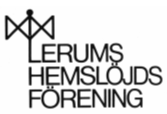 PROGRAM 2023 FÖR LERUMS HEMSLÖJDSFÖRENING  Eftersom vår ekonomi är ansträngd har vi valt ett enklare programblad. Ordf:       V ordf:    Kassör:   Sekr:       Ord led:  Suppl:     Ann Östlund              Hanna-Lena Klasson Britta Ferm                 Kerstin Brasta            Helena Stålvik            Margareta Burvall     Gull Andersson          Barbro Boije                Aina Gustafsson        0734-4555230706-9148640707-9281300702-2499700702-8283760768-0673210761-6970250762-063377 0722-592261arcona.anna@gmail.comHannalena.klasson@gmail.combritta_ferm@hotmail.comkerstin@brasta.se   helena.stalvik@gmail.com	margaretaburvall@gmail.comgullananita@hotmail.combarbro.boije1@outlook.comAinagustafsson1940@gmail.com